Приложение N 2
к приказу Министерства здравоохранения
Российской Федерации
от 20 декабря 2012 г. N 1177н
(в ред. от 10 августа 2015 г.)Приложение N 2
к приказу Министерства здравоохранения
Российской Федерации
от 20 декабря 2012 г. N 1177н
(в ред. от 10 августа 2015 г.)Приложение N 2
к приказу Министерства здравоохранения
Российской Федерации
от 20 декабря 2012 г. N 1177н
(в ред. от 10 августа 2015 г.)Приложение N 2
к приказу Министерства здравоохранения
Российской Федерации
от 20 декабря 2012 г. N 1177н
(в ред. от 10 августа 2015 г.)Приложение N 2
к приказу Министерства здравоохранения
Российской Федерации
от 20 декабря 2012 г. N 1177н
(в ред. от 10 августа 2015 г.)Приложение N 2
к приказу Министерства здравоохранения
Российской Федерации
от 20 декабря 2012 г. N 1177н
(в ред. от 10 августа 2015 г.)Приложение N 2
к приказу Министерства здравоохранения
Российской Федерации
от 20 декабря 2012 г. N 1177н
(в ред. от 10 августа 2015 г.)Приложение N 2
к приказу Министерства здравоохранения
Российской Федерации
от 20 декабря 2012 г. N 1177н
(в ред. от 10 августа 2015 г.)Приложение N 2
к приказу Министерства здравоохранения
Российской Федерации
от 20 декабря 2012 г. N 1177н
(в ред. от 10 августа 2015 г.)Приложение N 2
к приказу Министерства здравоохранения
Российской Федерации
от 20 декабря 2012 г. N 1177н
(в ред. от 10 августа 2015 г.)Информированное добровольное согласие на виды
медицинских вмешательств, включенные в Перечень определенных
видов медицинских вмешательств, на которые граждане дают
информированное добровольное согласие при выборе врача
и медицинской организации для получения первичной
медико-санитарной помощи
Информированное добровольное согласие на виды
медицинских вмешательств, включенные в Перечень определенных
видов медицинских вмешательств, на которые граждане дают
информированное добровольное согласие при выборе врача
и медицинской организации для получения первичной
медико-санитарной помощи
Информированное добровольное согласие на виды
медицинских вмешательств, включенные в Перечень определенных
видов медицинских вмешательств, на которые граждане дают
информированное добровольное согласие при выборе врача
и медицинской организации для получения первичной
медико-санитарной помощи
Информированное добровольное согласие на виды
медицинских вмешательств, включенные в Перечень определенных
видов медицинских вмешательств, на которые граждане дают
информированное добровольное согласие при выборе врача
и медицинской организации для получения первичной
медико-санитарной помощи
Информированное добровольное согласие на виды
медицинских вмешательств, включенные в Перечень определенных
видов медицинских вмешательств, на которые граждане дают
информированное добровольное согласие при выборе врача
и медицинской организации для получения первичной
медико-санитарной помощи
Информированное добровольное согласие на виды
медицинских вмешательств, включенные в Перечень определенных
видов медицинских вмешательств, на которые граждане дают
информированное добровольное согласие при выборе врача
и медицинской организации для получения первичной
медико-санитарной помощи
Информированное добровольное согласие на виды
медицинских вмешательств, включенные в Перечень определенных
видов медицинских вмешательств, на которые граждане дают
информированное добровольное согласие при выборе врача
и медицинской организации для получения первичной
медико-санитарной помощи
Информированное добровольное согласие на виды
медицинских вмешательств, включенные в Перечень определенных
видов медицинских вмешательств, на которые граждане дают
информированное добровольное согласие при выборе врача
и медицинской организации для получения первичной
медико-санитарной помощи
Информированное добровольное согласие на виды
медицинских вмешательств, включенные в Перечень определенных
видов медицинских вмешательств, на которые граждане дают
информированное добровольное согласие при выборе врача
и медицинской организации для получения первичной
медико-санитарной помощи
Информированное добровольное согласие на виды
медицинских вмешательств, включенные в Перечень определенных
видов медицинских вмешательств, на которые граждане дают
информированное добровольное согласие при выборе врача
и медицинской организации для получения первичной
медико-санитарной помощи
Я,  ФИО пациентаЯ,  ФИО пациентаЯ,  ФИО пациентаЯ,  ФИО пациентаЯ,  ФИО пациентаЯ,  ФИО пациентаЯ,  ФИО пациентаЯ,  ФИО пациентаЯ,  ФИО пациентаЯ,  ФИО пациентазарегистрированный по адресу:зарегистрированный по адресу:зарегистрированный по адресу:зарегистрированный по адресу:зарегистрированный по адресу:зарегистрированный по адресу:зарегистрированный по адресу:зарегистрированный по адресу:зарегистрированный по адресу:зарегистрированный по адресу:даю информированное добровольное согласие на виды медицинских вмешательств, включенные  в  Перечень  определенных  видов  медицинских  вмешательств, на которые  граждане  дают информированное  добровольное  согласие при выборе врача  и  медицинской организации для получения первичной медико-санитарной помощи,  утвержденный  приказом Министерства здравоохранения и социального развития  Российской Федерации от 23 апреля 2012 г. N 390н (зарегистрирован Министерством  юстиции Российской Федерации 5 мая 2012 г. N 24082) (далее - Перечень):даю информированное добровольное согласие на виды медицинских вмешательств, включенные  в  Перечень  определенных  видов  медицинских  вмешательств, на которые  граждане  дают информированное  добровольное  согласие при выборе врача  и  медицинской организации для получения первичной медико-санитарной помощи,  утвержденный  приказом Министерства здравоохранения и социального развития  Российской Федерации от 23 апреля 2012 г. N 390н (зарегистрирован Министерством  юстиции Российской Федерации 5 мая 2012 г. N 24082) (далее - Перечень):даю информированное добровольное согласие на виды медицинских вмешательств, включенные  в  Перечень  определенных  видов  медицинских  вмешательств, на которые  граждане  дают информированное  добровольное  согласие при выборе врача  и  медицинской организации для получения первичной медико-санитарной помощи,  утвержденный  приказом Министерства здравоохранения и социального развития  Российской Федерации от 23 апреля 2012 г. N 390н (зарегистрирован Министерством  юстиции Российской Федерации 5 мая 2012 г. N 24082) (далее - Перечень):даю информированное добровольное согласие на виды медицинских вмешательств, включенные  в  Перечень  определенных  видов  медицинских  вмешательств, на которые  граждане  дают информированное  добровольное  согласие при выборе врача  и  медицинской организации для получения первичной медико-санитарной помощи,  утвержденный  приказом Министерства здравоохранения и социального развития  Российской Федерации от 23 апреля 2012 г. N 390н (зарегистрирован Министерством  юстиции Российской Федерации 5 мая 2012 г. N 24082) (далее - Перечень):даю информированное добровольное согласие на виды медицинских вмешательств, включенные  в  Перечень  определенных  видов  медицинских  вмешательств, на которые  граждане  дают информированное  добровольное  согласие при выборе врача  и  медицинской организации для получения первичной медико-санитарной помощи,  утвержденный  приказом Министерства здравоохранения и социального развития  Российской Федерации от 23 апреля 2012 г. N 390н (зарегистрирован Министерством  юстиции Российской Федерации 5 мая 2012 г. N 24082) (далее - Перечень):даю информированное добровольное согласие на виды медицинских вмешательств, включенные  в  Перечень  определенных  видов  медицинских  вмешательств, на которые  граждане  дают информированное  добровольное  согласие при выборе врача  и  медицинской организации для получения первичной медико-санитарной помощи,  утвержденный  приказом Министерства здравоохранения и социального развития  Российской Федерации от 23 апреля 2012 г. N 390н (зарегистрирован Министерством  юстиции Российской Федерации 5 мая 2012 г. N 24082) (далее - Перечень):даю информированное добровольное согласие на виды медицинских вмешательств, включенные  в  Перечень  определенных  видов  медицинских  вмешательств, на которые  граждане  дают информированное  добровольное  согласие при выборе врача  и  медицинской организации для получения первичной медико-санитарной помощи,  утвержденный  приказом Министерства здравоохранения и социального развития  Российской Федерации от 23 апреля 2012 г. N 390н (зарегистрирован Министерством  юстиции Российской Федерации 5 мая 2012 г. N 24082) (далее - Перечень):даю информированное добровольное согласие на виды медицинских вмешательств, включенные  в  Перечень  определенных  видов  медицинских  вмешательств, на которые  граждане  дают информированное  добровольное  согласие при выборе врача  и  медицинской организации для получения первичной медико-санитарной помощи,  утвержденный  приказом Министерства здравоохранения и социального развития  Российской Федерации от 23 апреля 2012 г. N 390н (зарегистрирован Министерством  юстиции Российской Федерации 5 мая 2012 г. N 24082) (далее - Перечень):даю информированное добровольное согласие на виды медицинских вмешательств, включенные  в  Перечень  определенных  видов  медицинских  вмешательств, на которые  граждане  дают информированное  добровольное  согласие при выборе врача  и  медицинской организации для получения первичной медико-санитарной помощи,  утвержденный  приказом Министерства здравоохранения и социального развития  Российской Федерации от 23 апреля 2012 г. N 390н (зарегистрирован Министерством  юстиции Российской Федерации 5 мая 2012 г. N 24082) (далее - Перечень):даю информированное добровольное согласие на виды медицинских вмешательств, включенные  в  Перечень  определенных  видов  медицинских  вмешательств, на которые  граждане  дают информированное  добровольное  согласие при выборе врача  и  медицинской организации для получения первичной медико-санитарной помощи,  утвержденный  приказом Министерства здравоохранения и социального развития  Российской Федерации от 23 апреля 2012 г. N 390н (зарегистрирован Министерством  юстиции Российской Федерации 5 мая 2012 г. N 24082) (далее - Перечень):1. Опрос, в том числе выявление жалоб, сбор анамнеза.
2. Осмотр, в том числе пальпация, перкуссия, аускультация, риноскопия, фарингоскопия, непрямая ларингоскопия, вагинальное исследование (для женщин), ректальное исследование.
3. Антропометрические исследования.
4. Термометрия.
5. Тонометрия.
6. Неинвазивные исследования органа зрения и зрительных функций.
7. Неинвазивные исследования органа слуха и слуховых функций.
8. Исследование функций нервной системы (чувствительной и двигательной сферы).
9. Лабораторные методы обследования, в том числе клинические, биохимические, бактериологические, вирусологические, иммунологические.
10. Функциональные методы обследования, в том числе электрокардиография, суточное мониторирование артериального давления, суточное мониторирование электрокардиограммы, спирография, пневмотахометрия, пикфлуометрия, рэоэнцефалография, электроэнцефалография, кардиотокография (для беременных).
11. Рентгенологические методы обследования, в том числе флюорография (для лиц старше 15 лет) и рентгенография, ультразвуковые исследования, допплерографические исследования.
12. Введение лекарственных препаратов по назначению врача, в том числе внутримышечно, внутривенно, подкожно, внутрикожно.
13. Медицинский массаж.
14. Лечебная физкультура.1. Опрос, в том числе выявление жалоб, сбор анамнеза.
2. Осмотр, в том числе пальпация, перкуссия, аускультация, риноскопия, фарингоскопия, непрямая ларингоскопия, вагинальное исследование (для женщин), ректальное исследование.
3. Антропометрические исследования.
4. Термометрия.
5. Тонометрия.
6. Неинвазивные исследования органа зрения и зрительных функций.
7. Неинвазивные исследования органа слуха и слуховых функций.
8. Исследование функций нервной системы (чувствительной и двигательной сферы).
9. Лабораторные методы обследования, в том числе клинические, биохимические, бактериологические, вирусологические, иммунологические.
10. Функциональные методы обследования, в том числе электрокардиография, суточное мониторирование артериального давления, суточное мониторирование электрокардиограммы, спирография, пневмотахометрия, пикфлуометрия, рэоэнцефалография, электроэнцефалография, кардиотокография (для беременных).
11. Рентгенологические методы обследования, в том числе флюорография (для лиц старше 15 лет) и рентгенография, ультразвуковые исследования, допплерографические исследования.
12. Введение лекарственных препаратов по назначению врача, в том числе внутримышечно, внутривенно, подкожно, внутрикожно.
13. Медицинский массаж.
14. Лечебная физкультура.1. Опрос, в том числе выявление жалоб, сбор анамнеза.
2. Осмотр, в том числе пальпация, перкуссия, аускультация, риноскопия, фарингоскопия, непрямая ларингоскопия, вагинальное исследование (для женщин), ректальное исследование.
3. Антропометрические исследования.
4. Термометрия.
5. Тонометрия.
6. Неинвазивные исследования органа зрения и зрительных функций.
7. Неинвазивные исследования органа слуха и слуховых функций.
8. Исследование функций нервной системы (чувствительной и двигательной сферы).
9. Лабораторные методы обследования, в том числе клинические, биохимические, бактериологические, вирусологические, иммунологические.
10. Функциональные методы обследования, в том числе электрокардиография, суточное мониторирование артериального давления, суточное мониторирование электрокардиограммы, спирография, пневмотахометрия, пикфлуометрия, рэоэнцефалография, электроэнцефалография, кардиотокография (для беременных).
11. Рентгенологические методы обследования, в том числе флюорография (для лиц старше 15 лет) и рентгенография, ультразвуковые исследования, допплерографические исследования.
12. Введение лекарственных препаратов по назначению врача, в том числе внутримышечно, внутривенно, подкожно, внутрикожно.
13. Медицинский массаж.
14. Лечебная физкультура.1. Опрос, в том числе выявление жалоб, сбор анамнеза.
2. Осмотр, в том числе пальпация, перкуссия, аускультация, риноскопия, фарингоскопия, непрямая ларингоскопия, вагинальное исследование (для женщин), ректальное исследование.
3. Антропометрические исследования.
4. Термометрия.
5. Тонометрия.
6. Неинвазивные исследования органа зрения и зрительных функций.
7. Неинвазивные исследования органа слуха и слуховых функций.
8. Исследование функций нервной системы (чувствительной и двигательной сферы).
9. Лабораторные методы обследования, в том числе клинические, биохимические, бактериологические, вирусологические, иммунологические.
10. Функциональные методы обследования, в том числе электрокардиография, суточное мониторирование артериального давления, суточное мониторирование электрокардиограммы, спирография, пневмотахометрия, пикфлуометрия, рэоэнцефалография, электроэнцефалография, кардиотокография (для беременных).
11. Рентгенологические методы обследования, в том числе флюорография (для лиц старше 15 лет) и рентгенография, ультразвуковые исследования, допплерографические исследования.
12. Введение лекарственных препаратов по назначению врача, в том числе внутримышечно, внутривенно, подкожно, внутрикожно.
13. Медицинский массаж.
14. Лечебная физкультура.1. Опрос, в том числе выявление жалоб, сбор анамнеза.
2. Осмотр, в том числе пальпация, перкуссия, аускультация, риноскопия, фарингоскопия, непрямая ларингоскопия, вагинальное исследование (для женщин), ректальное исследование.
3. Антропометрические исследования.
4. Термометрия.
5. Тонометрия.
6. Неинвазивные исследования органа зрения и зрительных функций.
7. Неинвазивные исследования органа слуха и слуховых функций.
8. Исследование функций нервной системы (чувствительной и двигательной сферы).
9. Лабораторные методы обследования, в том числе клинические, биохимические, бактериологические, вирусологические, иммунологические.
10. Функциональные методы обследования, в том числе электрокардиография, суточное мониторирование артериального давления, суточное мониторирование электрокардиограммы, спирография, пневмотахометрия, пикфлуометрия, рэоэнцефалография, электроэнцефалография, кардиотокография (для беременных).
11. Рентгенологические методы обследования, в том числе флюорография (для лиц старше 15 лет) и рентгенография, ультразвуковые исследования, допплерографические исследования.
12. Введение лекарственных препаратов по назначению врача, в том числе внутримышечно, внутривенно, подкожно, внутрикожно.
13. Медицинский массаж.
14. Лечебная физкультура.1. Опрос, в том числе выявление жалоб, сбор анамнеза.
2. Осмотр, в том числе пальпация, перкуссия, аускультация, риноскопия, фарингоскопия, непрямая ларингоскопия, вагинальное исследование (для женщин), ректальное исследование.
3. Антропометрические исследования.
4. Термометрия.
5. Тонометрия.
6. Неинвазивные исследования органа зрения и зрительных функций.
7. Неинвазивные исследования органа слуха и слуховых функций.
8. Исследование функций нервной системы (чувствительной и двигательной сферы).
9. Лабораторные методы обследования, в том числе клинические, биохимические, бактериологические, вирусологические, иммунологические.
10. Функциональные методы обследования, в том числе электрокардиография, суточное мониторирование артериального давления, суточное мониторирование электрокардиограммы, спирография, пневмотахометрия, пикфлуометрия, рэоэнцефалография, электроэнцефалография, кардиотокография (для беременных).
11. Рентгенологические методы обследования, в том числе флюорография (для лиц старше 15 лет) и рентгенография, ультразвуковые исследования, допплерографические исследования.
12. Введение лекарственных препаратов по назначению врача, в том числе внутримышечно, внутривенно, подкожно, внутрикожно.
13. Медицинский массаж.
14. Лечебная физкультура.1. Опрос, в том числе выявление жалоб, сбор анамнеза.
2. Осмотр, в том числе пальпация, перкуссия, аускультация, риноскопия, фарингоскопия, непрямая ларингоскопия, вагинальное исследование (для женщин), ректальное исследование.
3. Антропометрические исследования.
4. Термометрия.
5. Тонометрия.
6. Неинвазивные исследования органа зрения и зрительных функций.
7. Неинвазивные исследования органа слуха и слуховых функций.
8. Исследование функций нервной системы (чувствительной и двигательной сферы).
9. Лабораторные методы обследования, в том числе клинические, биохимические, бактериологические, вирусологические, иммунологические.
10. Функциональные методы обследования, в том числе электрокардиография, суточное мониторирование артериального давления, суточное мониторирование электрокардиограммы, спирография, пневмотахометрия, пикфлуометрия, рэоэнцефалография, электроэнцефалография, кардиотокография (для беременных).
11. Рентгенологические методы обследования, в том числе флюорография (для лиц старше 15 лет) и рентгенография, ультразвуковые исследования, допплерографические исследования.
12. Введение лекарственных препаратов по назначению врача, в том числе внутримышечно, внутривенно, подкожно, внутрикожно.
13. Медицинский массаж.
14. Лечебная физкультура.1. Опрос, в том числе выявление жалоб, сбор анамнеза.
2. Осмотр, в том числе пальпация, перкуссия, аускультация, риноскопия, фарингоскопия, непрямая ларингоскопия, вагинальное исследование (для женщин), ректальное исследование.
3. Антропометрические исследования.
4. Термометрия.
5. Тонометрия.
6. Неинвазивные исследования органа зрения и зрительных функций.
7. Неинвазивные исследования органа слуха и слуховых функций.
8. Исследование функций нервной системы (чувствительной и двигательной сферы).
9. Лабораторные методы обследования, в том числе клинические, биохимические, бактериологические, вирусологические, иммунологические.
10. Функциональные методы обследования, в том числе электрокардиография, суточное мониторирование артериального давления, суточное мониторирование электрокардиограммы, спирография, пневмотахометрия, пикфлуометрия, рэоэнцефалография, электроэнцефалография, кардиотокография (для беременных).
11. Рентгенологические методы обследования, в том числе флюорография (для лиц старше 15 лет) и рентгенография, ультразвуковые исследования, допплерографические исследования.
12. Введение лекарственных препаратов по назначению врача, в том числе внутримышечно, внутривенно, подкожно, внутрикожно.
13. Медицинский массаж.
14. Лечебная физкультура.1. Опрос, в том числе выявление жалоб, сбор анамнеза.
2. Осмотр, в том числе пальпация, перкуссия, аускультация, риноскопия, фарингоскопия, непрямая ларингоскопия, вагинальное исследование (для женщин), ректальное исследование.
3. Антропометрические исследования.
4. Термометрия.
5. Тонометрия.
6. Неинвазивные исследования органа зрения и зрительных функций.
7. Неинвазивные исследования органа слуха и слуховых функций.
8. Исследование функций нервной системы (чувствительной и двигательной сферы).
9. Лабораторные методы обследования, в том числе клинические, биохимические, бактериологические, вирусологические, иммунологические.
10. Функциональные методы обследования, в том числе электрокардиография, суточное мониторирование артериального давления, суточное мониторирование электрокардиограммы, спирография, пневмотахометрия, пикфлуометрия, рэоэнцефалография, электроэнцефалография, кардиотокография (для беременных).
11. Рентгенологические методы обследования, в том числе флюорография (для лиц старше 15 лет) и рентгенография, ультразвуковые исследования, допплерографические исследования.
12. Введение лекарственных препаратов по назначению врача, в том числе внутримышечно, внутривенно, подкожно, внутрикожно.
13. Медицинский массаж.
14. Лечебная физкультура.1. Опрос, в том числе выявление жалоб, сбор анамнеза.
2. Осмотр, в том числе пальпация, перкуссия, аускультация, риноскопия, фарингоскопия, непрямая ларингоскопия, вагинальное исследование (для женщин), ректальное исследование.
3. Антропометрические исследования.
4. Термометрия.
5. Тонометрия.
6. Неинвазивные исследования органа зрения и зрительных функций.
7. Неинвазивные исследования органа слуха и слуховых функций.
8. Исследование функций нервной системы (чувствительной и двигательной сферы).
9. Лабораторные методы обследования, в том числе клинические, биохимические, бактериологические, вирусологические, иммунологические.
10. Функциональные методы обследования, в том числе электрокардиография, суточное мониторирование артериального давления, суточное мониторирование электрокардиограммы, спирография, пневмотахометрия, пикфлуометрия, рэоэнцефалография, электроэнцефалография, кардиотокография (для беременных).
11. Рентгенологические методы обследования, в том числе флюорография (для лиц старше 15 лет) и рентгенография, ультразвуковые исследования, допплерографические исследования.
12. Введение лекарственных препаратов по назначению врача, в том числе внутримышечно, внутривенно, подкожно, внутрикожно.
13. Медицинский массаж.
14. Лечебная физкультура.для получения первичной медико-санитарной помощи / получения первичной медико-санитарной помощи лицом, законным представителем которого я являюсь (ненужное зачеркнуть) вдля получения первичной медико-санитарной помощи / получения первичной медико-санитарной помощи лицом, законным представителем которого я являюсь (ненужное зачеркнуть) вдля получения первичной медико-санитарной помощи / получения первичной медико-санитарной помощи лицом, законным представителем которого я являюсь (ненужное зачеркнуть) вдля получения первичной медико-санитарной помощи / получения первичной медико-санитарной помощи лицом, законным представителем которого я являюсь (ненужное зачеркнуть) вдля получения первичной медико-санитарной помощи / получения первичной медико-санитарной помощи лицом, законным представителем которого я являюсь (ненужное зачеркнуть) вдля получения первичной медико-санитарной помощи / получения первичной медико-санитарной помощи лицом, законным представителем которого я являюсь (ненужное зачеркнуть) вдля получения первичной медико-санитарной помощи / получения первичной медико-санитарной помощи лицом, законным представителем которого я являюсь (ненужное зачеркнуть) вдля получения первичной медико-санитарной помощи / получения первичной медико-санитарной помощи лицом, законным представителем которого я являюсь (ненужное зачеркнуть) вдля получения первичной медико-санитарной помощи / получения первичной медико-санитарной помощи лицом, законным представителем которого я являюсь (ненужное зачеркнуть) вдля получения первичной медико-санитарной помощи / получения первичной медико-санитарной помощи лицом, законным представителем которого я являюсь (ненужное зачеркнуть) вКДФ Пермь.КДФ Пермь.КДФ Пермь.КДФ Пермь.КДФ Пермь.КДФ Пермь.КДФ Пермь.КДФ Пермь.КДФ Пермь.КДФ Пермь.Медицинским работником _____________________________________________________________________________________Медицинским работником _____________________________________________________________________________________Медицинским работником _____________________________________________________________________________________Медицинским работником _____________________________________________________________________________________Медицинским работником _____________________________________________________________________________________Медицинским работником _____________________________________________________________________________________Медицинским работником _____________________________________________________________________________________Медицинским работником _____________________________________________________________________________________Медицинским работником _____________________________________________________________________________________Медицинским работником _____________________________________________________________________________________(должность, Ф.И.О. медицинского работника)(должность, Ф.И.О. медицинского работника)(должность, Ф.И.О. медицинского работника)(должность, Ф.И.О. медицинского работника)(должность, Ф.И.О. медицинского работника)(должность, Ф.И.О. медицинского работника)(должность, Ф.И.О. медицинского работника)(должность, Ф.И.О. медицинского работника)(должность, Ф.И.О. медицинского работника)(должность, Ф.И.О. медицинского работника)в доступной для меня форме мне разъяснены цели, методы оказания медицинской помощи, связанный с ними риск, возможные варианты медицинских вмешательств, их последствия, в том числе вероятность развития осложнений, а также предполагаемые результаты оказания медицинской помощи. Мне разъяснено, что я имею право отказаться от одного или нескольких видов медицинских вмешательств, включенных в Перечень, или потребовать его (их) прекращения, за исключением случаев, предусмотренных частью 9 статьи 20 Федерального закона от 21 ноября 2011 г. № 323-ФЗ «Об основах охраны здоровья граждан в Российской Федерации» (Собрание законодательства Российской Федерации, 2011, № 48, ст. 6724; 2012, № 26, ст. 3442, 3446).в доступной для меня форме мне разъяснены цели, методы оказания медицинской помощи, связанный с ними риск, возможные варианты медицинских вмешательств, их последствия, в том числе вероятность развития осложнений, а также предполагаемые результаты оказания медицинской помощи. Мне разъяснено, что я имею право отказаться от одного или нескольких видов медицинских вмешательств, включенных в Перечень, или потребовать его (их) прекращения, за исключением случаев, предусмотренных частью 9 статьи 20 Федерального закона от 21 ноября 2011 г. № 323-ФЗ «Об основах охраны здоровья граждан в Российской Федерации» (Собрание законодательства Российской Федерации, 2011, № 48, ст. 6724; 2012, № 26, ст. 3442, 3446).в доступной для меня форме мне разъяснены цели, методы оказания медицинской помощи, связанный с ними риск, возможные варианты медицинских вмешательств, их последствия, в том числе вероятность развития осложнений, а также предполагаемые результаты оказания медицинской помощи. Мне разъяснено, что я имею право отказаться от одного или нескольких видов медицинских вмешательств, включенных в Перечень, или потребовать его (их) прекращения, за исключением случаев, предусмотренных частью 9 статьи 20 Федерального закона от 21 ноября 2011 г. № 323-ФЗ «Об основах охраны здоровья граждан в Российской Федерации» (Собрание законодательства Российской Федерации, 2011, № 48, ст. 6724; 2012, № 26, ст. 3442, 3446).в доступной для меня форме мне разъяснены цели, методы оказания медицинской помощи, связанный с ними риск, возможные варианты медицинских вмешательств, их последствия, в том числе вероятность развития осложнений, а также предполагаемые результаты оказания медицинской помощи. Мне разъяснено, что я имею право отказаться от одного или нескольких видов медицинских вмешательств, включенных в Перечень, или потребовать его (их) прекращения, за исключением случаев, предусмотренных частью 9 статьи 20 Федерального закона от 21 ноября 2011 г. № 323-ФЗ «Об основах охраны здоровья граждан в Российской Федерации» (Собрание законодательства Российской Федерации, 2011, № 48, ст. 6724; 2012, № 26, ст. 3442, 3446).в доступной для меня форме мне разъяснены цели, методы оказания медицинской помощи, связанный с ними риск, возможные варианты медицинских вмешательств, их последствия, в том числе вероятность развития осложнений, а также предполагаемые результаты оказания медицинской помощи. Мне разъяснено, что я имею право отказаться от одного или нескольких видов медицинских вмешательств, включенных в Перечень, или потребовать его (их) прекращения, за исключением случаев, предусмотренных частью 9 статьи 20 Федерального закона от 21 ноября 2011 г. № 323-ФЗ «Об основах охраны здоровья граждан в Российской Федерации» (Собрание законодательства Российской Федерации, 2011, № 48, ст. 6724; 2012, № 26, ст. 3442, 3446).в доступной для меня форме мне разъяснены цели, методы оказания медицинской помощи, связанный с ними риск, возможные варианты медицинских вмешательств, их последствия, в том числе вероятность развития осложнений, а также предполагаемые результаты оказания медицинской помощи. Мне разъяснено, что я имею право отказаться от одного или нескольких видов медицинских вмешательств, включенных в Перечень, или потребовать его (их) прекращения, за исключением случаев, предусмотренных частью 9 статьи 20 Федерального закона от 21 ноября 2011 г. № 323-ФЗ «Об основах охраны здоровья граждан в Российской Федерации» (Собрание законодательства Российской Федерации, 2011, № 48, ст. 6724; 2012, № 26, ст. 3442, 3446).в доступной для меня форме мне разъяснены цели, методы оказания медицинской помощи, связанный с ними риск, возможные варианты медицинских вмешательств, их последствия, в том числе вероятность развития осложнений, а также предполагаемые результаты оказания медицинской помощи. Мне разъяснено, что я имею право отказаться от одного или нескольких видов медицинских вмешательств, включенных в Перечень, или потребовать его (их) прекращения, за исключением случаев, предусмотренных частью 9 статьи 20 Федерального закона от 21 ноября 2011 г. № 323-ФЗ «Об основах охраны здоровья граждан в Российской Федерации» (Собрание законодательства Российской Федерации, 2011, № 48, ст. 6724; 2012, № 26, ст. 3442, 3446).в доступной для меня форме мне разъяснены цели, методы оказания медицинской помощи, связанный с ними риск, возможные варианты медицинских вмешательств, их последствия, в том числе вероятность развития осложнений, а также предполагаемые результаты оказания медицинской помощи. Мне разъяснено, что я имею право отказаться от одного или нескольких видов медицинских вмешательств, включенных в Перечень, или потребовать его (их) прекращения, за исключением случаев, предусмотренных частью 9 статьи 20 Федерального закона от 21 ноября 2011 г. № 323-ФЗ «Об основах охраны здоровья граждан в Российской Федерации» (Собрание законодательства Российской Федерации, 2011, № 48, ст. 6724; 2012, № 26, ст. 3442, 3446).в доступной для меня форме мне разъяснены цели, методы оказания медицинской помощи, связанный с ними риск, возможные варианты медицинских вмешательств, их последствия, в том числе вероятность развития осложнений, а также предполагаемые результаты оказания медицинской помощи. Мне разъяснено, что я имею право отказаться от одного или нескольких видов медицинских вмешательств, включенных в Перечень, или потребовать его (их) прекращения, за исключением случаев, предусмотренных частью 9 статьи 20 Федерального закона от 21 ноября 2011 г. № 323-ФЗ «Об основах охраны здоровья граждан в Российской Федерации» (Собрание законодательства Российской Федерации, 2011, № 48, ст. 6724; 2012, № 26, ст. 3442, 3446).в доступной для меня форме мне разъяснены цели, методы оказания медицинской помощи, связанный с ними риск, возможные варианты медицинских вмешательств, их последствия, в том числе вероятность развития осложнений, а также предполагаемые результаты оказания медицинской помощи. Мне разъяснено, что я имею право отказаться от одного или нескольких видов медицинских вмешательств, включенных в Перечень, или потребовать его (их) прекращения, за исключением случаев, предусмотренных частью 9 статьи 20 Федерального закона от 21 ноября 2011 г. № 323-ФЗ «Об основах охраны здоровья граждан в Российской Федерации» (Собрание законодательства Российской Федерации, 2011, № 48, ст. 6724; 2012, № 26, ст. 3442, 3446).Сведения о выбранных мною лицах, которым в соответствии с пунктом 5 части 5 статьи 19 Федерального закона от 21 ноября 2011 г. № 323-ФЗ «Об основах охраны здоровья граждан в Российской Федерации» может быть передана информация о состоянии моего здоровья или состоянии лица, законным представителем которого я являюсь (ненужное зачеркнуть),Сведения о выбранных мною лицах, которым в соответствии с пунктом 5 части 5 статьи 19 Федерального закона от 21 ноября 2011 г. № 323-ФЗ «Об основах охраны здоровья граждан в Российской Федерации» может быть передана информация о состоянии моего здоровья или состоянии лица, законным представителем которого я являюсь (ненужное зачеркнуть),Сведения о выбранных мною лицах, которым в соответствии с пунктом 5 части 5 статьи 19 Федерального закона от 21 ноября 2011 г. № 323-ФЗ «Об основах охраны здоровья граждан в Российской Федерации» может быть передана информация о состоянии моего здоровья или состоянии лица, законным представителем которого я являюсь (ненужное зачеркнуть),Сведения о выбранных мною лицах, которым в соответствии с пунктом 5 части 5 статьи 19 Федерального закона от 21 ноября 2011 г. № 323-ФЗ «Об основах охраны здоровья граждан в Российской Федерации» может быть передана информация о состоянии моего здоровья или состоянии лица, законным представителем которого я являюсь (ненужное зачеркнуть),Сведения о выбранных мною лицах, которым в соответствии с пунктом 5 части 5 статьи 19 Федерального закона от 21 ноября 2011 г. № 323-ФЗ «Об основах охраны здоровья граждан в Российской Федерации» может быть передана информация о состоянии моего здоровья или состоянии лица, законным представителем которого я являюсь (ненужное зачеркнуть),Сведения о выбранных мною лицах, которым в соответствии с пунктом 5 части 5 статьи 19 Федерального закона от 21 ноября 2011 г. № 323-ФЗ «Об основах охраны здоровья граждан в Российской Федерации» может быть передана информация о состоянии моего здоровья или состоянии лица, законным представителем которого я являюсь (ненужное зачеркнуть),Сведения о выбранных мною лицах, которым в соответствии с пунктом 5 части 5 статьи 19 Федерального закона от 21 ноября 2011 г. № 323-ФЗ «Об основах охраны здоровья граждан в Российской Федерации» может быть передана информация о состоянии моего здоровья или состоянии лица, законным представителем которого я являюсь (ненужное зачеркнуть),Сведения о выбранных мною лицах, которым в соответствии с пунктом 5 части 5 статьи 19 Федерального закона от 21 ноября 2011 г. № 323-ФЗ «Об основах охраны здоровья граждан в Российской Федерации» может быть передана информация о состоянии моего здоровья или состоянии лица, законным представителем которого я являюсь (ненужное зачеркнуть),Сведения о выбранных мною лицах, которым в соответствии с пунктом 5 части 5 статьи 19 Федерального закона от 21 ноября 2011 г. № 323-ФЗ «Об основах охраны здоровья граждан в Российской Федерации» может быть передана информация о состоянии моего здоровья или состоянии лица, законным представителем которого я являюсь (ненужное зачеркнуть),Сведения о выбранных мною лицах, которым в соответствии с пунктом 5 части 5 статьи 19 Федерального закона от 21 ноября 2011 г. № 323-ФЗ «Об основах охраны здоровья граждан в Российской Федерации» может быть передана информация о состоянии моего здоровья или состоянии лица, законным представителем которого я являюсь (ненужное зачеркнуть),(Ф.И.О. гражданина, контактный телефон)(Ф.И.О. гражданина, контактный телефон)(Ф.И.О. гражданина, контактный телефон)(Ф.И.О. гражданина, контактный телефон)(Ф.И.О. гражданина, контактный телефон)(Ф.И.О. гражданина, контактный телефон)(Ф.И.О. гражданина, контактный телефон)(Ф.И.О. гражданина, контактный телефон)(Ф.И.О. гражданина, контактный телефон)(Ф.И.О. гражданина, контактный телефон)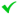 (подпись)(подпись)(Ф. И. О. гражданина или законного представителя гражданина)(Ф. И. О. гражданина или законного представителя гражданина)(Ф. И. О. гражданина или законного представителя гражданина)(Ф. И. О. гражданина или законного представителя гражданина)(Ф. И. О. гражданина или законного представителя гражданина)(Ф. И. О. гражданина или законного представителя гражданина)(Ф. И. О. гражданина или законного представителя гражданина)(подпись)(подпись)(Ф.И.О. медицинского работника)(Ф.И.О. медицинского работника)(Ф.И.О. медицинского работника)(Ф.И.О. медицинского работника)(Ф.И.О. медицинского работника)(Ф.И.О. медицинского работника)(Ф.И.О. медицинского работника)(дата оформления)(дата оформления)(дата оформления)(дата оформления)